Förderverein des Seminars für Ausbildung 			
und Fortbildung der Lehrkräfte Tübingen 
(Gymnasium) e. V. 
Mathildenstr. 32
72072 Tübingen 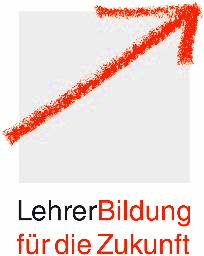 Beitrittserklärung Hiermit erkläre ich meinen Beitritt zum Verein der Freunde und Förderer des Seminars Tübingen e. V.  Abbuchungsermächtigung: Hiermit ermächtige ich den Verein der Freunde und Förderer des Seminars Tübingen e. V. in Tübingen, den Mitgliedsbeitrag in Höhe von derzeit 6,00 Euro (in Worten: sechs) pro Jahr zum jeweiligen Fälligkeitstag von meinem unten genannten Konto abzubuchen. Über den jährlichen Mitgliedsbeitrag hinaus bin ich mit der Abbuchung eines Betrages in Höhe von                   Euro (in Worten:             ) einverstanden. Ich kann die Beträge durch einfache Mitteilung ändern und diese Abbuchungsermächtigung jederzeit schriftlich widerrufen. Hinweis zur steuerlichen Behandlung:
Bei Spendenbeträgen bis 200 Euro reicht der Überweisungsträger als Beleg beim Finanzamt aus. Bei höheren Beträgen wird eine Spendenbescheinigung automatisch zugesandt. Beitrag und Spenden für den Förderverein sind steuerlich abzugsfähig. Name:Vorname:Straße:PLZ:Wohnort:Tel.:E-Mail:IBAN: BIC:      Bank: Datum: Datum: Unterschrift: Unterschrift: 